STEM Career: Electrical Engineer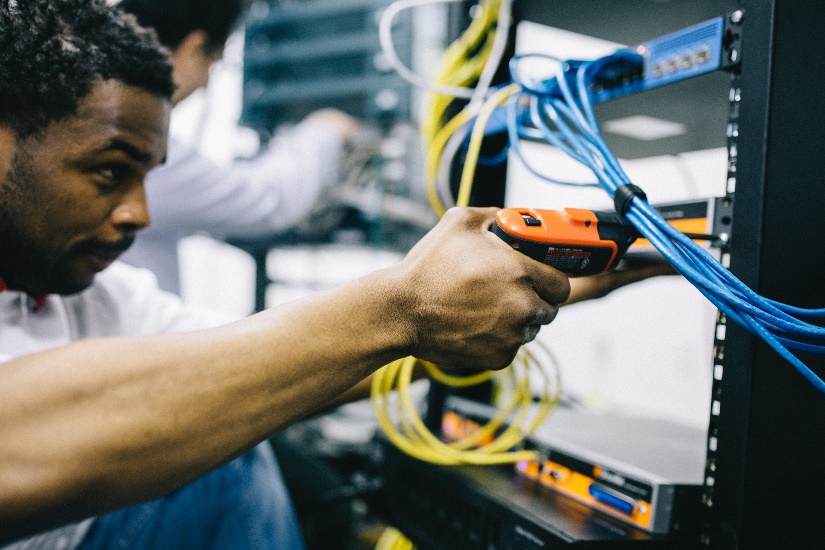 Electrical and electronics engineers gather and shape electricity and use it to make products that transmit power or transmit information. Electrical and electronics engineers may specialize in one of the millions of products that make or use electricity, like cell phones, electric motors, microwaves, medical instruments, airline navigation system, or handheld games.Electrical Engineers:Develop construction plans for a skyscraper's electrical lighting system.Devise a reliable radio collar so that researchers can track and study wild animals.Design a remote-controlled toy race car.Most electrical and electronics engineers have a bachelor’s or master’s degree in engineering in areas that include electronics, electrical engineering, or computer engineering.  Job responsibilities include specification, design, development, and implementation of products or systems, as well as research to create new ideas. This role provides a number of challenges ranging from problem identification and the selection of appropriate technical solutions, materials, test equipment, and procedures, to the manufacture and production of safe, economical, high-performance products and services.STEM Career Video: https://youtu.be/hqlN1L4BG6I 